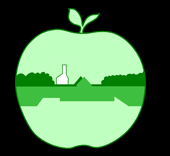 Learner Acceptable Use PolicyKey Stage 2 (7-11)Safe I only send messages which are polite and friendly.I will only post pictures or videos on the internet if they are appropriate, and if I have permission.I only talk with and open messages from people I know, and I only click on links if I know they are safe. I know that people I meet online may not always be who they say they are. If someone online suggests meeting up, I will immediately talk to an adult. TrustI know that not everything or everyone online is honest or truthful.I will check content on other sources like other websites, books or with a trusted adult. I always credit the person or source that created any work, image or text I use.ResponsibleI should always use school tablets in the way that I am told by an adult in school. When I am saving work at school I must use the file name given by an adult. I always ask permission from an adult before using the internet.I only use websites and search engines that my teacher has chosen. I use New Ash Green Primary School computers for school work, unless I have permission otherwise.I keep my personal information safe and private online.I will keep my passwords safe and not share them with anyone.I will not access or change other people’s files or information.UnderstandI understand that the New Ash Green Primary School internet filter is there to protect me, and I will not try to bypass it. I know that my use of New Ash Green Primary School devices/computers and internet access will be monitored.I have read and talked about these rules with my parents/carers.I can visit www.thinkuknow.co.uk and www.childline.org.uk to learn more about being safe online.TellIf I am aware of anyone being unsafe with technology, I will report it to a teacher or other adult.I always talk to an adult if I’m not sure about something or if something happens online that makes me feel worried or frightened.If I see anything online that I shouldn’t or that makes me feel worried or upset, then I will tell an adult straight away.Signed:Pupil (with Parent/carer permission) ……………………………….